Date: 06/22/2014 - 12:00am to 06/24/2014 - 5:00pmLocation: RIT Blg 78-  Room 2230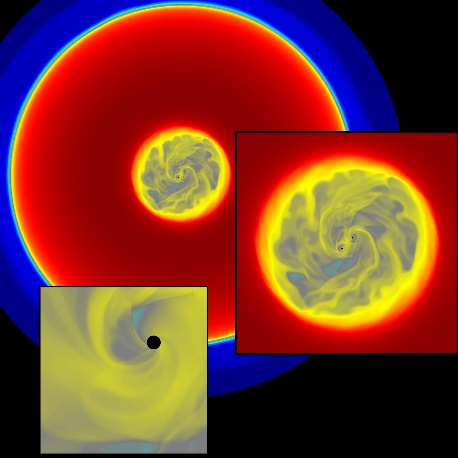 
Participants: Manuela Campanelli (RIT), Joshua Faber (RI), Scott Noble (RIT), Dennis Bowen (RIT), Yosef Zlochower (RIT), Brennan Ireland (RIT), Eric West (RIT), Zach Silbelman (RIT), Davide Lena (RIT), Julian Krolik (JHU), Jeremy Schnittman (NASA GSFC), John Baker (NASA GSFC), Bernard Kelly (NASA GSFC), Cole Miller (UMD via Skype), Zach Etienne (UWV via Skype), Ian Ruchlin (RIT), James Healy (RIT), Carlos Lousto (RIT), Bruno Mumdim (AEI, Germany), Hiroyuki Nakano (Kyoto, Japan), Miguel Zilhao (RIT).Schedule:Schedule Day 1 (June 23), 9:30 Breakfast10:00 - 10:15  Manuela Campanelli - Opening Remarks and Logistics10:15 - 11:15  Julian Krolik -  Prograde Circumbinary Disk Leakage Fraction, and follow-up discussion [PDF]10:15 - 12:35  Jeremy Schnittman - Orbital Evolution in the presence of retrograde circumbinary disk, and follow-up discussion [PDF]12:35 - 13:45  Lunch at Cross Roads 13:45 - 14:45  Joshua Faber - Full GRMHD Codes Suites14:45 - 15:45   Bernard Kelly/ John Baker - NASA GSFC Progress Report15:45 - 16:00  Break16:00 - 17:30 Approach to merger and relaxation postmerger, and follow-up Discussion Schedule Day 2 (June 24), 09:30  Breakfast10:00 - 11:30  Scott Noble - MHD dynamics of Inspiralling BBH with the black holes on the grid, and follow-up discussion11:30  - 12:00 Miguel Zihlao - Spacetime Dynamics and Warped Coordinates, and follow-up discussion12:00  - 13:30 Lunch Break at Cross Roads13:30 - 14:30 Hiroyuki Nakano - Spinning Black Hole Binaries Spacetime Construction14:30 - 15:00 Bruno Mundim - PostMerger, and follow-up discussion15:00 - 16:00  Dennis Bowen - Hydrodynamics Studies of Accretion Disks in BBH Spacetime16:00 - 16.30 Zach Etienne - Illinois GRHMHD: Status Report16:30 - 17:30 Manuela Campanelli - Future Relativistic Projects, Follow-up Discussion